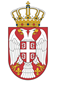 РЕПУБЛИКА СРБИЈА НАРОДНА СКУПШТИНАОдбор за спољне послове06 Број: 06-2/329-2120. јул 2021. годинеБ е о г р а дНа основу члана 70. став 1. алинеја прва Пословника Народне скупштинеС А З И В А М                                        27. СЕДНИЦУ ОДБОРА ЗА СПОЉНЕ ПОСЛОВЕЗА  ПЕТАК  23.  ЈУЛ 2021. ГОДИНЕ,СА ПОЧЕТКОМ У 12,00 ЧАСОВА	За ову седницу предлажем следећиД н е в н и   р е дРазговор са новоименованим амбасадором Републике Србије у Краљевини Норвешкој Драганом Петровићем, пре одласка на дипломатску дужностРазговор са новоименованим амбасадором Републике Србије у Демократској Републици Конго проф. др Мирољубом Јефтићем, пре одласка на дипломатску дужност      3.  РазноСедница ће се одржати у Дому Народне скупштине, Трг Николе Пашића 13, сала III.            Моле се чланови Одбора да у случају спречености да присуствују седници Одбора, о томе обавесте своје заменике у Одбору.     ПРЕДСЕДНИК ОДБОРА   Проф. др Жарко Обрадовић